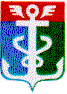 РОССИЙСКАЯ ФЕДЕРАЦИЯ
ПРИМОРСКИЙ КРАЙ
ДУМА НАХОДКИНСКОГО ГОРОДСКОГО ОКРУГАРЕШЕНИЕ__.12.2023                                                                                                                 ПРОЕКТ                 О награждении Почетной грамотой и Благодарственным письмом Думы Находкинского городского округаДума Находкинского городского округаР Е Ш И Л А:Наградить Почетной грамотой Думы Находкинского городского округа:1) Жукову Елену Михайловну, регионального директора (г. Находка) Приморского ОСБ № 8635 ПАО Сбербанк;2) Тищенко Кирилла Геннадьевича, помощника судьи Находкинского городского суда;3) Китлярчук Зоряну Изидоровну, секретаря Находкинского городского суда;4) Рогову Ольгу Юрьевну, секретаря судебного заседания Находкинского городского суда.Наградить Благодарственным письмом Думы Находкинского городского округа:1) Горбатенко Елизавету Денисовну, спортсменку сборной России, трехкратную чемпионку России и абсолютную чемпионку Кубка Мира 2023 года по бодибилдингу;2) Ильину Ксению Владимировну, секретаря судебного заседания Находкинского городского суда;3) Алюнину Дарью Валериевну, помощника судьи Находкинского городского суда;4) Дайнеко Екатерину Александровну, помощника судьи Находкинского городского суда;5) Гах Кристину Владимировну, помощника судьи Находкинского городского суда;6) Яценко Владимира Григорьевича, рабочего по комплексному обслуживанию и ремонту здания Находкинского городского суда;7) Мазурчука Алексея Алексеевича, водителя Находкинского городского суда;8) Бурданову Светлану Викторовну, консультанта Находкинского городского суда;
9) Деревлюк Александру Олеговну, секретаря судебного заседания Находкинского городского суда;10) Абдулвалееву Наталью Ренатовну, старшего специалиста 1-го разряда Находкинского городского суда;11) Трифонова Максима Валентиновича, слесаря-ремонтника                                                                                           ремонтно-эксплуатационного участка № 3 Находкинского филиала                                                                                            краевого государственного унитарного предприятия «ПРИМТЕПЛОЭНЕРГО»;12) Пидтылок Николая Николаевича, электрогазосварщика 5 разряда                                                                                            ремонтно-эксплуатационного участка № 4 Находкинского филиала                                                                                            краевого государственного унитарного предприятия «ПРИМТЕПЛОЭНЕРГО»;13) Буйлова Виктора Владимировича, слесаря–ремонтника 5 разряда                                       ремонтно-эксплуатационного участка № 4 Находкинского филиала                                                                                            краевого государственного унитарного предприятия «ПРИМТЕПЛОЭНЕРГО»;14) Калабина Николая Александровича, начальника ремонтно-эксплуатационного участка № 4 Находкинского филиала краевого государственного унитарного предприятия «ПРИМТЕПЛОЭНЕРГО».3. 	Настоящее решение вступает в силу со дня его принятия.Председатель Думы                                                                                          А.В. Кузнецов